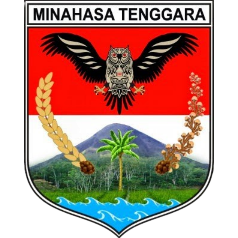 SURAT PENYATAAN MELAKSANAKAN TUGASNOMOR ………………………... Yang bertanda tangan dibawah ini : Dengan ini menyatakan dengan sesungguhnya bahwa :Yang diangkat berdasarkan Peraturan…………………………… Nomor ……….. Tahun ………….. Tentang ……………………. Terhitung ………………….. telah nyata menajlankan tugas sebagai …………………… di …………………………………………..	Demikian surat pernyataan melaksanakan tugas ini saya buat dengan sesungguhnya dengan mengingat sumpah jabatan/pegawai negeri sipil dan apabila dikemudian hari isi surat pernyataan ini ternyata tidak benar yang berakibat kerugian bagi negara, maka saya bersedia menanggung kerugian tersebut.Tempat, Tanggal, Bulan dan TahunNama Jabatan,NamaPangkat/GolonganNIPPEMERINTAH KABUPATEN MINAHASA TENGGARA……………………………………………….…………………………………………………………………………………………………
…………………………………………………………………………………………………
…………………………………………………………………………………………………Nama:…………………………………………………………………….NIP:…………………………………………………………………….Pangkat/Golongan:…………………………………………………………………….Jabatan:…………………………………………………………………….Nama:…………………………………………………………………….NIP:…………………………………………………………………….Pangkat/Golongan:…………………………………………………………………….Jabatan:…………………………………………………………………….PARAF HIERARKIPARAF HIERARKISEKRETARIS DAERAH 
PROV. SULUTMOHON UNTUK DITANDATANGANIASISTEN ADMINISTRASI UMUM SEKDA PROV. SULUT